令和２年７月柏市防災安全課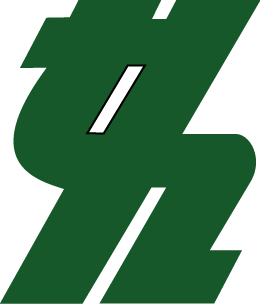 平常時に確認しておくこと編１　　避難所の課題　(1) 暑さ寒さ対策　　　　体育館などの避難所は，冷暖房施設がないため，暑さ寒さを耐えしのぐ工夫が必要である。また，暑さによる脱水症状，寒さによる風邪の蔓延などを予防する必要がある。　(2) トイレ　　　避難所生活において，水・食料と並んで深刻な問題なのがトイレ。排泄物を放置したことによる伝染病発生の危険など…。また，トイレの我慢は精神的，肉体的に大変な苦痛に。トイレの衛生管理や使用方法のルールづくりは不可欠。　(3) 食糧・物資　　　道路交通網が遮断され支援物資が届かない問題や，避難所で配給する食事が｢毎日同じ」と指摘され，食ストレスが避難者の健康を害する事例もあり。自宅生活者への配給の問題や，アレルギーがある方への対応も必要。　(4) 取材　　　報道機関の取材活動は，被災地のニーズを全国に発信できるというメリットがある反面，避難所内での取材はプライバシーの問題や避難者へのストレスを増大させるという事例が報告されている。適正なルール設定等，きめ細かな対応が求められる。　(5) 情報発信　　　避難者が求める情報は，時間とともに変化する。（自宅周辺の被害状況⇒家族・知人の安否確認⇒物資の配給情報⇒ライフラインの復旧状況⇒仮設住宅の入居時期など）このためニーズに合わせた正しい情報を迅速に提供することが必要。　(6) ペット　　　ペットアレルギーの方，乳幼児への衛生上の問題，ペット嫌いの人など，様々な人が避難しているため，屋内での同居は困難。校庭の指定場所での飼育や，飼育ボランティア団体との連携，ペット連れ避難者用の避難スペースの確保にも配慮が必要。　(7) 感染症対策　　　感染症の感染拡大を防ぐ為，避難所での十分な居住スペースの確保，換気の実施，入所時及び定期的な健康チェック等の徹底が求められる。２　　避難所開設・運営の流れ※震度５強以上で避難者がある場合は，避難所開設を原則とする３　地域組織や市との連携発災時に行うこと編１　施設の開錠と安全確認　(1) 職員の参集　　【学校参集基準の例】　【参集心得】【ＮＴＴ災害用伝言ダイヤル】　(2) 施設の開錠①　職員が開錠する。②　職員，ＰＴＡや地域組織の役員など，鍵の管理者が体育館等を開錠する。(３) 施設の安全確認　　①　施設の被害状況を目視により確認する。次の項目に該当する場合は，施設の一部又は全部の使用を制限し，市へ応急危険度判定を依頼する。　　　□　周辺地盤面に亀裂はないか　　　□　建物の傾きはないか　　　□　内壁・外壁・柱に大きな亀裂（幅約３mm以上）はないか　　　□　天井は崩落または崩落の恐れはないか　　　□　窓ガラスが割れてないか　　　□　照明器具に破損，落下の危険はないか②　施設の被害状況等を「施設被害状況報告書」（様式１）により柏市（担当部署）に報告する。２　スペースの設定　(1) 使用場所の決定　　①　学校の場合，学校機能をマヒさせないため，避難所として使用する場所と使用しない場所を明確にする。　　②　体育館では車椅子が通れる通路（最低１ｍ）を確保する。　　③　感染症の感染拡大を防ぐ為，居住スペースでは，個人間若しくは家族間の距離を十分（２ｍ程度）保つことが望ましい。　(2) 障害物の除去　体育館等の落下物，障害物の除去を行う。散乱物等が多い場合は，（避難者が避難した後に）避難者の協力を得る。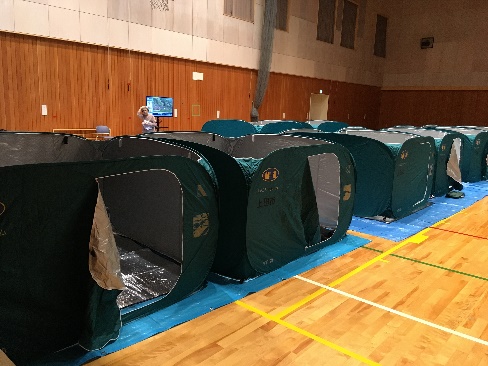 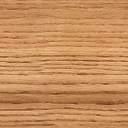 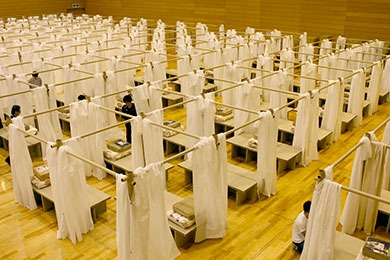 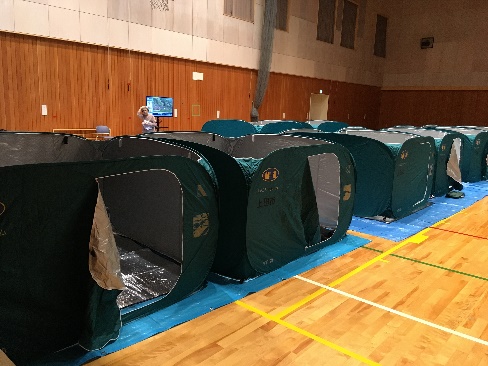 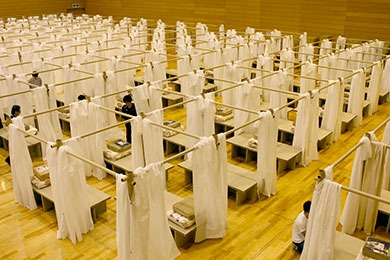 ３　防災資機材等の準備　(1) ライフラインの確認　　　電気・ガス，水道，電話，トイレ，ネット環境を確認する。　(2) 防災資機材等の準備・稼働　　①　停電している場合は，懐中電灯（乾電池）を複数用意し，夜間活動に備える。　　②　ライフラインの被害状況に応じて，発電機，ガソリン，投光器，便袋を体育館昇降口に用意する。また，応急医療セット，毛布，暖房器具（季節に応じて），食糧，飲料水を準備する。　  ③　マスク・非接触型温度計（学校からの借用分含む）・接触型体温計　　　　→傷病者確認エリアに設置する。　　　　消毒液→避難者が多く触れる部分を消毒するため，避難所の出入り口，トイレ周辺，　　　　　　　　食事スペース等に設置する。　　④　避難所内（入口，掲示板，洗面所及びトイレ等）には，手洗いや，咳エチケット，3密の回避の徹底等を避難者に呼びかける案内（ポスター等）を掲示する。４　避難者の誘導　(1) 避難者の誘導　　①　健康状態の良好な避難者と，健康状態がすぐれない方の動線を分けること。　　②　健康状態の良好な避難者に関しては，安全が確認された体育館等の広いスペースに誘導し，避難者の混乱防止と安全確保に努める。　　　　(2)　発熱や咳等の症状がある者及び濃厚接触者へ対応　　①　兆候・症状のある避難者を同室にしないよう努める。　　　　なお，やむを得ず同室にする場合は，パーティション等で仕切るなど工夫を行う。　　②　感染が疑われる症状を発症した場合、隔離した上で，救護本部（救護本部が立ち上がっていない場合は保健所）に連絡する。 　　③　発熱や咳等の症状がある者及び濃厚接触者のための専用スペース等には、隔離したこれら避難者の見守り、清掃・消毒の実施、食事の供給等を行うための専属のスタッフを配置し、一般の避難者とは接触しない体制をとる。  　　④　発熱や咳等の症状がある者及び濃厚接触者のための専用のスペースやトイレは、一般の避難者とはゾーン、動線を分ける。 　　　(3) 負傷者対応　　①　重傷者が避難してきた場合は，直ちに１１９番通報する。電話が不通の場合は柏市防災行政無線で消防局指令センター（番号１０４）に連絡する。　　②　避難者の中の医療関係者に協力を呼びかける。　　③　軽傷者については，応急医療セットを活用し，避難者と協力して応急手当を行う。　(4) 災害時要援護者，女性への配慮　　①　高齢者，障害者，乳幼児，妊産婦等の災害時要援護者は，暖かいところやトイレに近いところ，教室等を割り当てる。　　②　盲導犬等の介助犬との同伴者にも別室や別区画を確保する。　　③　体育館等が飽和状態の場合は，町会別，世帯別を優先するのではなく，男女別に配慮する。（男性は体育館，女性・災害時要配慮者は教室　など）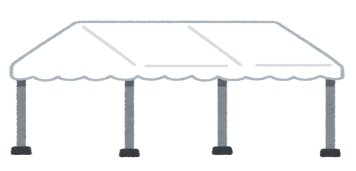 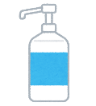 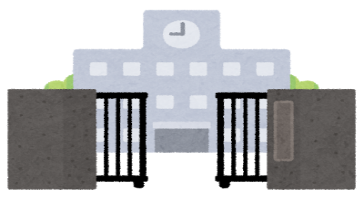 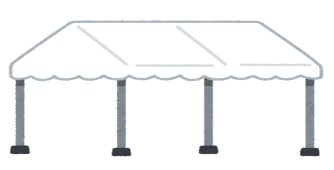 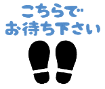 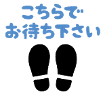 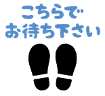 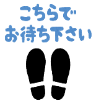 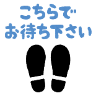 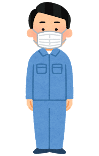 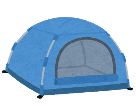 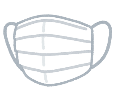 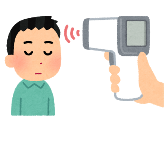 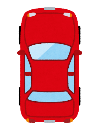 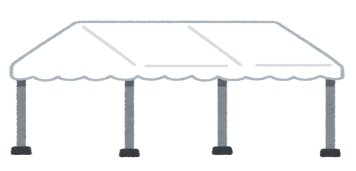 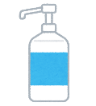 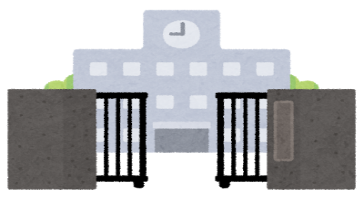 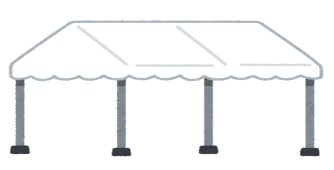 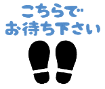 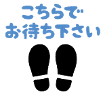 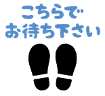 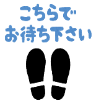 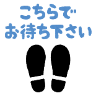 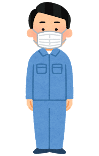 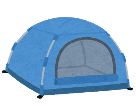 ５　避難者への情報提供　(1) 掲示板　　①　避難者の不安解消，流言等の誤った情報が広まらないよう，掲示板に災害状況，交通情報などの最新情報を随時記入・貼付する。　　②　記入・貼付にあたっては，記入・貼付日時を必ず記載し，古い情報は削除する。　　＜掲示板活用例＞　(2)　その他①　掲示事項は膨大な量になるため，掲示スペースは広めに確保する。　②　放送機材を使用し，定期的に掲示板を確認するよう避難者に呼びかける。③　聴覚障害者が避難している場合は，視覚での伝達を徹底する。６　物資の配給①　状況に応じて，備蓄してある毛布，飲料水，食糧を配給する。　　②　避難者数に対して物資が不足している場合は，災害時要配慮者や子どもを優先するか，配給を見合わせる。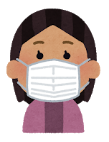 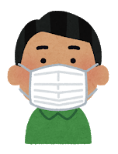 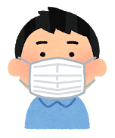 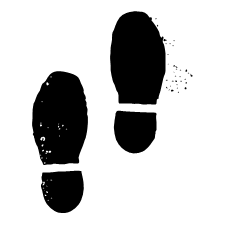 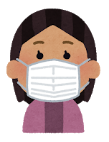 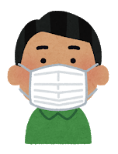 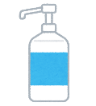 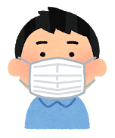 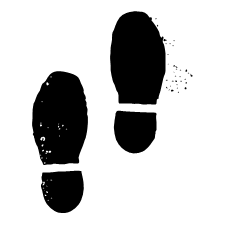 ７　避難者カードの配布と回収，避難者名簿の作成　(1) 「避難者カード」の配布・回収　避難者の氏名，性別，年齢，住所，緊急連絡先や病状等を把握するため，世帯ごとに「避難者カード」（様式３）を受付で配布し，避難者に居住スペースで記入していただいた後，回収する。医療対応や介護の要否，資格・災害応急対応等に役立つ特技・資格などを記入してもらうことで，以後の自主的な避難所運営に役立つ場合がある。　(2) 「避難者入所記録簿」・「避難所状況報告書」の記入と報告　　①　避難者の安否確認の問い合わせや食糧・物資配給のため，受付時等に「避難者入所記録簿」（様式５）を作成し，管理する．②　「避難者入所記録簿」（様式５）をもとに避難者数やその内訳などを「避難所状況報告書」（様式６）に記入し，ＦＡＸなどで柏市（担当部署）に送信する。　　　(3) 避難者管理（２日目以降）　　①　避難者の外出は，名札の作成・配付と回収を行うことで管理できる。また，食料等の準備もあるため，避難者に外出期間，連絡方法等を求めることも必要。②　避難者が退所するときは，退所日と転出先を「避難者入所記録簿」（様式５）に記録する。（後日必要となることがあるため）１　避難所運営組織の立ち上げ　(1) 避難所運営委員会の立ち上げ　避難所運営委員会（以下「委員会」という。）は，避難者が安心して避難所生活を送り，自主的な運営ができるよう組織するものであるため，立ち上げはできるだけ早く行う。避難所のルールづくりや各スペースの設定が遅れれば遅れるほど，調整・修正が難しくなる。　(2) 委員会の組織　　①　委員会は，地域組織（ふるさと協議会，町会・自治会・区の役員），ＰＴＡの役員，施設の代表者，市職員，そして各運営チームのリーダーなどで構成する。　　なお，避難所生活が長期化する場合には，避難者のみによる委員会に移行することも考慮する。　　②　委員会は，運営を効果的・効率的に行えるように，役職・チームを設定する。　　　※上記は一例。地域にあわせた組織づくりが重要　　③　避難所内の意見・要望等を共有し，その後の運営に反映できるよう，原則として１日２回，ミーティングを行う。主として，朝は前夜以降の伝達事項と１日のスケジュールを確認し，課題の協議は夕食後に行う。　　　ミーティングで決定した内容は，掲示板や館内放送により，避難者へ積極的，迅速に情報提供していく。　④　委員会の事務局は，総務チームが担当し，会議の準備や議事録を作成する。　⑤　委員会は，チーム員の心身の健康状態などを考慮し，適宜メンバーの交替を行う。２　生活ルールの設定避難所で共同生活するためには，一定のルールに従い，助け合いながら生活していくことが必要。また，平常時にルールの原案を定めておけば，避難所開設時にスムーズにルールを定めることができる。　(1) ルールを定める上での原則　　①　避難者からの要望等を取り入れて，ルールは委員会で協議して決める。　②　ルールを自分たちで決めることにより，ルールを守る気持ちも高くなる。　③　乳児や災害時要援護者などをいたわり，助け合う。④　一度決めたルールに固執することなく，状況や環境により柔軟に対応する。⑤　決定したルールは掲示板などで避難者が確認できるようにする。　(2) 定めるべきルール①　避難所の入所，退所の手続き（名簿登録，委員会への報告）②　起床・消灯時間（起床時間：６～７時頃，消灯時間２１～２２時頃）③　換気時間（例：午前9時に1回/1～2時間，午後5時に1回/1～2時間）④　体調管理シート（様式４）記入時間⑤　食事・水の配給方法，時間，場所⑥　ペットの扱い⑦　電話の取り次ぎ時間，問い合わせ対応　郵便物の受け取り（掲示板での周知）⑧　面会者対応，取材対応方法⑨　不満・要望等の受付場所・方法　　⑩　避難スペースの使い方（使用禁止場所の徹底，避難者の減少に伴いスペースを縮小する旨の周知）　　⑪　トイレの使い方，ごみの分別方法　　⑫　避難所での飲酒，喫煙の禁止　　⑬　当番（掃除・消毒・食事など）　など３　衛生管理　(1) 食品　　　　①　食中毒を引き起こさぬよう，製造年月日や賞味期限を管理しながら配給する。　　②　食べ残した弁当等の廃棄の徹底と生ごみの適正処理を徹底する。(2) トイレ①　毎日，最低午前と夕方の２回は清掃・消毒する。②　汲み取り型の仮設トイレは，便袋の使用を徹底する。（使用済み便袋は可燃ごみとしてビニール袋に入れ集積）　③　感染症が疑われる避難者に対しては，専用のトイレを設け，動線においても一般の避難者と接触しないよう注意すること。　※専用のトイレの確保が困難な場合，仮設トイレ等の確保を検討する。　④　消毒液をトイレ前に設置すること。(3) 入浴支援　①　受け入れ可能な近隣の入浴施設利用を支援する。（入浴券の配布など）　　②　利用できない場合は，体をふくためのお湯とタオルを準備し，配給する。③　感染症が疑われる避難者に対しては，時間を分けての対応等を検討する。 １　被災生活支援　(1)暑さ・寒さ，害虫対策　　①　暑さ，害虫対策　　　◆室内の通気性を確保する。（同時に蚊やハエなどの侵入を防ぐ工夫も必要）　　　◆寝具として，夏掛けを用意する。　　　◆虫よけ対策として，蚊取り線香，殺虫剤を用意する。　　②　寒さ対策　　　◆床にダンボール（初期），マット，畳などを敷く。　　　◆ストーブなどの暖房を多数用意する。　(2)健康管理◆手洗いやうがいはもとより，軽めの体操などを励行する。　　◆市の保健師等による健康相談を通じて，健康状態等の問題を早期に発見する。　　◆炊き出し等により，温かい食事や汁物の追加献立を工夫し，栄養管理に配慮する。　(3) 被災者ニーズ対応　①　プライバシーの確保と空間の有効活動　　　◆世帯区画の境界は敷物などで区別し，各世帯区画が最低1箇所は通路に面するよう配慮する。◆プライバシー確保のため，間仕切りやテントを導入する。　　　◆児童生徒の勉強部屋，受験生が消灯時間以降にも勉強できるスペースの設定など，共同生活のストレス緩和に努める。　　②　仮設電話機の設置，電源の確保　　　◆仮設電話（ＮＴＴの協力），テレビやインターネット用等の通信配線を用意する。　　　◆電気製品や携帯電話の充電等の電源ニーズに対応するための延長コードを配備する。２　ボランティアとの連携　被災者を支援するために，多くのボランティアが集まり始める。同時に，ボランティアに対する様々なニーズが生まれる。　こうしたボランティアは，柏市（ボランティアセンター）を介して，各避難所に派遣される。避難所ではボランティアとの連携により効果的な被災者支援を行うことが求められる。１　生活スペースの移動　避難者の減少にともない，体育館や教室に空間が目立つようになる。　このため，避難者の理解を得ながら生活スペースの移動を行い，避難所スペースの減少に努める。２　近隣センター等への統合（施設の正常化）　施設の正常化を目指し，避難所開設の優先順位に基づき，近隣センター等への統合が行われる。【避難所閉鎖の優先順位】３　避難所の閉鎖　避難所は短期的な生活空間であるため，自立困難な方々のために，賃貸住宅や応急仮設への入居支援が開始される。　同時に市により避難者の自立や生活再建に向けた意向調査（住宅の修理・建て替え，賃貸住宅等入居希望，今後の生活見通しなど）が行われる。　避難者の協力のもと，避難所の清掃・消毒等を行い，避難所を閉鎖する。資料編１　　鍵の管理者＜体育館の鍵の所持者（外部）＞＜防災倉庫の鍵の所持者（外部）＞２　　避難所運営委員会(参考)＜組織概要(学校の場合)＞＜避難所運営委員会構成メンバー（地域，ＰＴＡとの協議により決定）＞～学校の場合～＜避難所運営委員会委員名簿＞３　　防災備蓄品一覧＜学校備蓄品＞＜市の備蓄品＞４　　施設活用図（参考）＜校舎１階＞＜校舎２階＞＜場所と用途＞様式集施　設　被　害　状　況　報　告　書避難所名　報告者　所属：　　　　　　　　　　　　氏名：平成　　年　　月　　日（　）　　時　　分報告○躯体被害（施設継続使用　　可　・　　不可　　）※施設継続使用に影響があると思われる箇所のみ報告する。○火災被害○ライフライン※震度４以上の余震が発生した場合は，再度報告すること＊　健　康　チ　ェ　ッ　ク　カ　ー　ド　＊体温の高い方，一つでも当てはまる方は，御記入をお願いいたします。当日の体調を記入し，誘導員にお渡しください。氏名：　　　　　　　　　★渡航歴等について★体調について★その他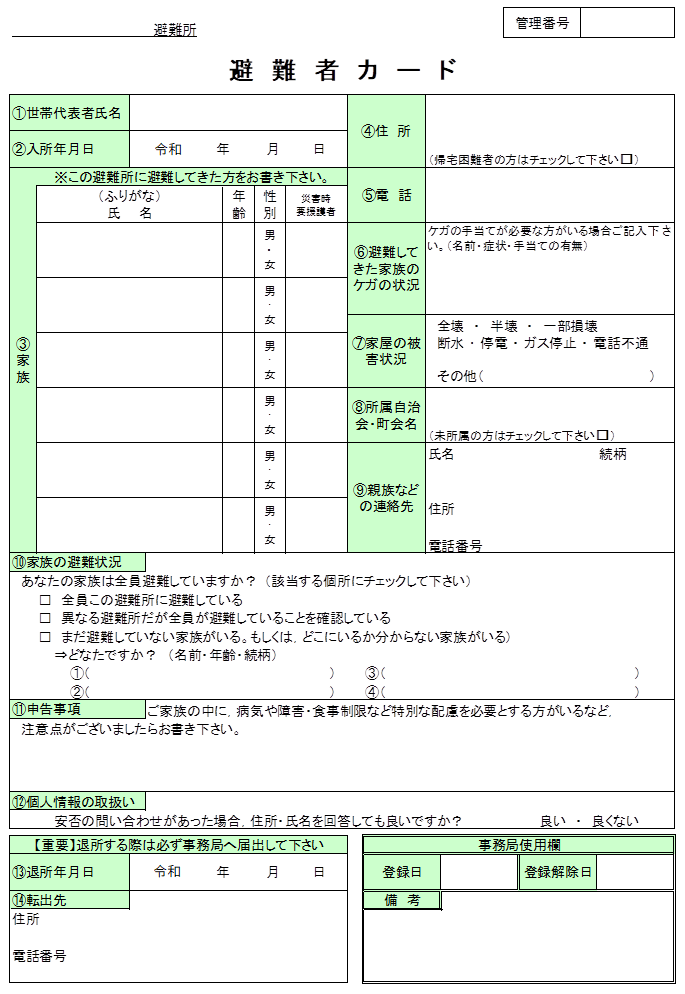 体　調　管　理　シ　ー　ト★　手洗いうがいをこまめに行いましょう。★　咳エチケット（マスクの着用・ティッシュやハンカチ，袖口で覆う）を守りましょう。★　3密（密閉・密集・密接）は避けましょう。★　体調がすぐれない場合は，職員又は避難所運営委員会に速やかに申し出てください。避　難　所　入　所　記　録　簿　　　　　　　　　避難所名　避　難　所　状　況　報　告　書　　　　　　　　　　避難所名　安　否　確　認　受　付　カ　ー　ド避　難　所　日　誌　　　　　　　　　　　　　避難所名取　材　受　付　シ　ー　ト　　　　　　　　　　　　　　　　　　　　　　　　　　　　　　避難所名＜災害時関係機関＞＜地域組織＞＜医療機関＞地域組織学校（避難所）柏市（担当部局）1日目◇救出・救護活動◇消火活動◇一時避難場所への集合◇「地区災害対策本部」への情報伝達◇避難所への避難誘導◇利用者の安全確保◇施設開錠と安全確認◇避難所スペース確保◇防災資機材準備◇避難者の誘導◇避難者への情報提供　（掲示板，館内放送）◇物資の配給◇避難者カードの配布と回収（避難者名簿の作成）２日目～３日目４日目～７日目１週間～１ヶ月◇生活スペースの移動支援◇近隣センター等への移動支援◇施設の正常化推進◇避難所の閉鎖◇避難者の自立化支援◇避難所の縮小化，統合化◇賃貸住宅，応急仮設等への入居支援参集事象参集体制震度５弱職員の２分の１震度５強管理職，指定の職員震度６弱教職員の２分の１震度６強以上全員参集避難勧告・指示発令管理職，指定の職員◆　自ら情報を収集し，直ちに参集すること。　　気象庁地震情報：http://www.jma.go.jp/jp/quake/　◆　詳細な震度が確認できず，通信手段が断たれた場合は参集すること。◆　参集できない又は参集に３時間以上要する場合は，全ての通信手段を駆使し，施設管理者等に連絡すること。◆　参集時は徒歩又はバイク・自転車等を使用し，自動車は極力使用しないこと。◆　参集時は，各自１日分（２４時間勤務分）の食料，水を持参すること。◆　伝言を録音する　　１７１　＋　１　＋　市外局番から相手の電話番号　⇒　録音（３０秒以内）◆　伝言を聞く　　１７１　＋　２　＋　市外局番から相手の電話番号　⇒　伝言を聞く◆　受付スペース（可能であれば，屋外に設ける）◆　居住スペース（体育館，教室　など）　※町会・自治会毎(世帯別)にスペースを設定しておくと，避難住民による自主的な　統制を促しやすい。◆　避難所運営スペース（居住スペース内又は近くの１～２室）◆　救援・休憩スペース（保健室　ほか）◆　更衣・授乳スペース◆　物資集積・仕分けスペース◆　発熱や咳等の症状がある者及び濃厚接触者専用スペース，専用トイレ　　（他の避難者と接触する恐れのない，居住スペースから離れた教室など）　　※動線においても，一般避難者と接触しないよう配慮すること。◆　持参テント設置スペース（校庭等）◆　屋外スペース（ペット，ごみ集積所，仮設トイレ，緊急車両など）避難所掲示板　　　○年○月○日　○時○分避難所掲示板　　　○年○月○日　○時○分◇◇広報掲示板◇◇◇◇広報掲示板◇◇◇最新情報◇　・　最新情報　・　災害状況　など◇市からのお知らせ◇　・　市の活動状況　・　仮設住宅情報　など◇交通情報◇　・　交通規制状況　・　鉄道復旧状況　など◇生活情報◇　・　配給時間・場所　・　入浴時間◇◇伝言板（電話等のお問い合わせ）◇◇◇◇伝言板（電話等のお問い合わせ）◇◇　・　電話問い合わせの連絡　・　避難者同士の伝言板　・　電話問い合わせの連絡　・　避難者同士の伝言板【電話問い合わせの注意点】◆　原則として電話は避難者に取り次がず，折り返し連絡してもらう方法とする。（回線がふさがることを回避）◆　問い合わせのあった避難者がいないことも多いので，掲示板に電話受付等のお問い合わせコーナーを設け，掲示する。　①民間施設　②千葉県立高等学校　③柏市立小・中・高等学校　④柏市立の近隣センター，公民館，体育館№団体名役職氏　名住　所電　話１○○町会会長柏　太郎柏５－１０－１7167-1111２３４５№団体名役職氏　名住　所電　話１○○町会会長柏　太郎柏５－１０－１7167-1111２３４５委員長・副委員長委員会運営の総括総務チーム避難所の管理，運営記録の作成，避難者名簿の作成委員会事務局，安否確認・問い合わせ対応情報チーム被害・復旧情報の収集，避難者への伝達・広報学校・市職員との連絡調整施設管理チーム危険箇所・要修繕箇所への対応食料・物資チーム食料・物資の管理・配給，炊き出し・飲料水保健・衛生チーム応急手当，清掃・消毒・し尿・ゴミ等の衛生管理ペットの管理要配慮者支援チーム要配慮者用の窓口の設置・相談対応，要配慮者の避難状況確認，要望の把握　支援渉外チームボランティアその他支援団体の派遣要請・受入・配置役職役職構成メンバー委員長委員長副委員長副委員長副委員長副委員長副委員長副委員長総務チームリーダー総務チーム副リーダー情報チームリーダー情報チーム副リーダー施設管理チームリーダー施設管理チーム副リーダー食料・物資チームリーダー食料・物資チーム副リーダー保健・衛生チームリーダー保健・衛生チーム副リーダー要配慮者支援チームリーダー要配慮者支援チーム副リーダー支援渉外チームリーダー支援渉外チーム副リーダー施設管理者○○学校校長施設管理者○○学校防災担当教員市職員柏市教育委員会学校教育部担当市職員柏市教育委員会学校教育部担当備蓄品数　量保管場所備　考１懐中電灯２電池３ベスト（ビブス）４トランシーバー５ストーブ６扇風機７８９101112１備蓄品数　量保管場所備　考２アルファ米２００食（２箱）３飲料水（２ℓ）７２本（１２箱）４毛布２００枚（２０箱）５発電機１台６投光機１台７便袋２００枚（１箱）８ガソリン１０L（１缶）９　マスク　１００枚10　消毒液　２L11　非接触型温度計　2台12　接触型体温計　1個項　目場所留　　意　　点１委員会本部体育館，会議室情報連絡室（職員室）に近い場所で，避難者の入退が把握しやすい場所２情報連絡室職員室電話・ファクシミリ・コピー機・パソコン・無線機等の設置場所３居住区体育館教　室体育館を基本とし，許容人員を超えた場合は，順次教室を使用４救護室保健室応急の医療活動ができる空間を確保できる場所５掲示板体育館避難者等に伝えるべき情報を知らせるもので，多くの人の目にふれる場所（黒板３台分以上）６ゴミ集積所校門付近ゴミ収集車が利用しやすく，居住区から離れ日の当たらない場所７仮設トイレ屋　外原則として屋外に設置し，居住区から距離をあける８物資集積特別教室救援物資を受取・収納・管理しやすい場所で，配布するための仕分けができる場所９仮設電話玄　関居住区から離れた場所10更衣室特別教室男女別に設置11洗濯場屋　外生活用水が確保しやすい場所12物干し場屋　上日当たりが良く，周囲に見られない場所13ペット置場屋　外鳴き声，臭いなどが他の避難者の迷惑にならない，風雨を防げる場所14介護室特別教室体の弱い避難者，高齢者，負傷者等のために，静寂が保たれ休養がとりやすい場所15相談室会議室外部に声がもれない話しやすい場所16面会室特別教室面会者が居住区へ入らないよう面会室を設置する。17調理室家庭科室バーナー等を使用しての炊き出しは，屋外を基本とし，調理作業は家庭科室等を使用する。18給水場玄　関飲料水，生活用水を提供する場所として，運搬上や漏水を考慮する。19緊急車両駐車場居住区から近い場所（原則として緊急車両以外は避難施設に入れない）被　　害状　　況天　井　床内　壁外　壁基　礎その他避難者カード管理番号体温　　　　．　℃血液型　　　　　　型・2週間以内に海外渡航歴があるかはい　・　いいえ・2週間以内に感染者と接触したかはい　・　いいえ・発熱はあるかはい　・　いいえ・息苦しさはあるかはい　・　いいえ・味覚又は嗅覚に異常はあるかはい　・　いいえ・咳やたんが出るかはい　・　いいえ・身体のだるさはあるかはい　・　いいえ・嘔吐又は吐き気があるかはい　・　いいえ・下痢しているかはい　・　いいえ・同居家族に体調不良があるかはい　・　いいえふりがな年齢性別氏名　　　歳男性/女性/その他日付体温体温症状　日目　　/   （　）朝　  ．　℃　　無　/　咳　/　鼻水　/　息苦しい　のどの痛み　/　倦怠感　/　吐き気　嗅覚に異常有/　味覚に異常有　/  家族が体調不良　その他（　　　　　　　　　　　）　日目　　/   （　）夜　　．　℃　無　/　咳　/　鼻水　/　息苦しい　のどの痛み　/　倦怠感　/　吐き気　嗅覚に異常有/　味覚に異常有　/  家族が体調不良　その他（　　　　　　　　　　　）　日目　　/   （　）朝　  ．　℃　　無　/　咳　/　鼻水　/　息苦しい　のどの痛み　/　倦怠感　/　吐き気　嗅覚に異常有/　味覚に異常有　/  家族が体調不良　その他（　　　　　　　　　　　）　日目　　/   （　）夜　　．　℃　無　/　咳　/　鼻水　/　息苦しい　のどの痛み　/　倦怠感　/　吐き気　嗅覚に異常有/　味覚に異常有　/  家族が体調不良　その他（　　　　　　　　　　　）　日目　　/   （　）朝　  ．　℃　　無　/　咳　/　鼻水　/　息苦しい　のどの痛み　/　倦怠感　/　吐き気　嗅覚に異常有/　味覚に異常有　/  家族が体調不良　その他（　　　　　　　　　　　）　日目　　/   （　）夜　　．　℃　無　/　咳　/　鼻水　/　息苦しい　のどの痛み　/　倦怠感　/　吐き気　嗅覚に異常有/　味覚に異常有　/  家族が体調不良　その他（　　　　　　　　　　　）　日目　　/   （　）朝　  ．　℃　　無　/　咳　/　鼻水　/　息苦しい　のどの痛み　/　倦怠感　/　吐き気　嗅覚に異常有/　味覚に異常有　/  家族が体調不良　その他（　　　　　　　　　　　）　日目　　/   （　）夜　　．　℃　無　/　咳　/　鼻水　/　息苦しい　のどの痛み　/　倦怠感　/　吐き気　嗅覚に異常有/　味覚に異常有　/  家族が体調不良　その他（　　　　　　　　　　　）　日目　　/   （　）朝　  ．　℃　　無　/　咳　/　鼻水　/　息苦しい　のどの痛み　/　倦怠感　/　吐き気　嗅覚に異常有/　味覚に異常有　/  家族が体調不良　その他（　　　　　　　　　　　）　日目　　/   （　）夜　　．　℃　無　/　咳　/　鼻水　/　息苦しい　のどの痛み　/　倦怠感　/　吐き気　嗅覚に異常有/　味覚に異常有　/  家族が体調不良　その他（　　　　　　　　　　　）　日目　　/   （　）朝　  ．　℃　　無　/　咳　/　鼻水　/　息苦しい　のどの痛み　/　倦怠感　/　吐き気　嗅覚に異常有/　味覚に異常有　/  家族が体調不良　その他（　　　　　　　　　　　）　日目　　/   （　）夜　　．　℃　無　/　咳　/　鼻水　/　息苦しい　のどの痛み　/　倦怠感　/　吐き気　嗅覚に異常有/　味覚に異常有　/  家族が体調不良　その他（　　　　　　　　　　　）　日目　　/   （　）　無　/　咳　/　鼻水　/　息苦しい　のどの痛み　/　倦怠感　/　吐き気　嗅覚に異常有/　味覚に異常有　/  家族が体調不良　その他（　　　　　　　　　　　）番号氏　　名代表者との続柄性別年齢入所日退所日摘　　要男・女その他／／男・女その他／／男・女その他／／男・女その他／／男・女その他／／男・女その他／／男・女その他／／男・女その他／／男・女その他／／男・女その他／／男・女その他／／男・女その他／／男・女その他／／男・女その他／／男・女その他／／男・女その他／／男・女その他／／男・女その他／／男・女その他／／報告日時報告日時報告者所属・氏名避難者数
(概数可)うち要援護者数うち要援護者数食糧残数食糧残数飲料水残数月日時間報告者所属・氏名避難者数
(概数可)種別人数種別数飲料水残数12･117:00学校教育課○○　○○２００要介護者１アルファ米100　2㍑×１００本12･117:00学校教育課○○　○○２００障害者　2㍑×１００本12･117:00学校教育課○○　○○２００妊婦１　2㍑×１００本12･117:00学校教育課○○　○○２００乳幼児　2㍑×１００本12･117:00学校教育課○○　○○２００その他　2㍑×１００本12･117:00要求事項不足物資食糧・水の４００人分補給（避難者が増加傾向にあるので）要介護者・妊婦のための２次避難所の確保食糧・水の４００人分補給（避難者が増加傾向にあるので）要介護者・妊婦のための２次避難所の確保食糧・水の４００人分補給（避難者が増加傾向にあるので）要介護者・妊婦のための２次避難所の確保食糧・水の４００人分補給（避難者が増加傾向にあるので）要介護者・妊婦のための２次避難所の確保食糧・水の４００人分補給（避難者が増加傾向にあるので）要介護者・妊婦のための２次避難所の確保食糧・水の４００人分補給（避難者が増加傾向にあるので）要介護者・妊婦のための２次避難所の確保要介護者障害者妊婦乳幼児その他要求事項不足物資要介護者障害者妊婦乳幼児その他要求事項不足物資要介護者障害者妊婦乳幼児その他要求事項不足物資避難所名受信日No.問い合わせ者問い合わせ者連絡先探している相手探している相手本人確認事項　（ふりがな）　（ふりがな）　所在地（自宅・（　　　　））　TEL（ふりがな）（ふりがな）　住所　TEL　その他（　　才／男・女）（　　才／男・女）　所在地（自宅・（　　　　））　TEL（　　才／男・女）（　　才／男・女）　住所　TEL　その他結果　□この避難所にいる（連絡済・連絡つかず）　□自宅にいる（連絡済・連絡つかず）　□その他（　　　　／連絡済・連絡つかず）　□所在不明　□この避難所にいる（連絡済・連絡つかず）　□自宅にいる（連絡済・連絡つかず）　□その他（　　　　／連絡済・連絡つかず）　□所在不明受信連絡状況　受信者　受信時分　　　時　　分　連絡者　連絡日時　　年　月　日　　時　分　受信者　受信時分　　　時　　分　連絡者　連絡日時　　年　月　日　　時　分　（ふりがな）　（ふりがな）　所在地（自宅・（　　　　））　TEL（ふりがな）（ふりがな）　住所　TEL　その他（　　才／男・女）　（　　才／男・女）　　所在地（自宅・（　　　　））　TEL（　　才／男・女）（　　才／男・女）　住所　TEL　その他結果　□この避難所にいる（連絡済・連絡つかず）　□自宅にいる（連絡済・連絡つかず）　□その他（　　　　／連絡済・連絡つかず）　□所在不明　□この避難所にいる（連絡済・連絡つかず）　□自宅にいる（連絡済・連絡つかず）　□その他（　　　　／連絡済・連絡つかず）　□所在不明受信連絡状況　受信者　受信時分　　　時　　分　連絡者　連絡日時　　年　月　日　　時　分　受信者　受信時分　　　時　　分　連絡者　連絡日時　　年　月　日　　時　分（ふりがな）（ふりがな）所在地（自宅・（　　　　））　TEL（ふりがな）（ふりがな）　住所　TEL　その他（　　才／男・女）（　　才／男・女）所在地（自宅・（　　　　））　TEL（　　才／男・女）（　　才／男・女）　住所　TEL　その他結果　□この避難所にいる（連絡済・連絡つかず）　□自宅にいる（連絡済・連絡つかず）　□その他（　　　　／連絡済・連絡つかず）　□所在不明　□この避難所にいる（連絡済・連絡つかず）　□自宅にいる（連絡済・連絡つかず）　□その他（　　　　／連絡済・連絡つかず）　□所在不明受信連絡状況　受信者　受信時分　　　時　　分　連絡者　連絡日時　　年　月　日　　時　分　受信者　受信時分　　　時　　分　連絡者　連絡日時　　年　月　日　　時　分（ふりがな）（ふりがな）　所在地（自宅・（　　　　））　TEL（ふりがな）（ふりがな）　住所　TEL　その他（　　才／男・女）（　　才／男・女）　所在地（自宅・（　　　　））　TEL（　　才／男・女）（　　才／男・女）　住所　TEL　その他結果　□この避難所にいる（連絡済・連絡つかず）　□自宅にいる（連絡済・連絡つかず）　□その他（　　　　／連絡済・連絡つかず）　□所在不明　□この避難所にいる（連絡済・連絡つかず）　□自宅にいる（連絡済・連絡つかず）　□その他（　　　　／連絡済・連絡つかず）　□所在不明受信連絡状況　受信者　受信時分　　　時　　分　連絡者　連絡日時　　年　月　日　　時　分　受信者　受信時分　　　時　　分　連絡者　連絡日時　　年　月　日　　時　分日　時事　　　柄措置の概要扱い者備　考12．113:0020:00～21:0023:15支援物資（衣類，食料等）到着避難所運営委員会急病人発生（7歳男児・喘息発作）○○室へ集約後，避難者へ配給ゴミ処理，ペットの扱いについて確認□□病院へ搬送教頭教務主任入所（男２・女３）退所（男１・女１）受付日時　　　　年　　月　　日　　時　　分　受付日時　　　　年　　月　　日　　時　　分　受付日時　　　　年　　月　　日　　時　　分　退所日時年　　月　　日　　時　　分　代　表　者氏　名代　表　者所　属代　表　者連絡先住所：電話番号：住所：電話番号：取材内容・特記事項取材内容・特記事項取材内容・特記事項取材内容・特記事項所　　属Ｔ Ｅ ＬＦ Ａ Ｘ備　考柏市災害対策本部（柏市防災安全課）04(7167)111504(7163)2188無線№１００柏市教育委員会生涯学習部教育総務課04(7191)738904(7190)0892無線№８６６柏市消防局指令センター04(7133)879304(7133)8795無線№１０４所　　属Ｔ Ｅ ＬＦ Ａ Ｘ備　考所　　属Ｔ Ｅ ＬＦ Ａ Ｘ備　考